Rotary Club of Carleton Place  & Mississippi Mills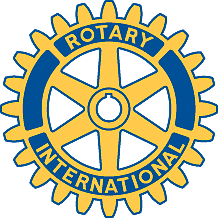  Bulletin:   30 Oct. 2005MEETING OF 25 OCTOBER There were only nine members present for an attendance rate of 56%. Fortunately Glenda Jones, Allison Kirkpatrick, Diane McGlade and Lorna MacNabb blessed us with their attendance otherwise our guest speakers would have been addressing a very scant audience.  During the brief business session prior to dinner President Brenda reminded members that a Club social evening is slated for November 19 with dinner at The Iron Works followed by the Valley Players’ presentation of Lone Star Love Potion starring Al Jones in his briefs.  Brenda also read a thank you note from Gillian Kehoe, one of the winners of our Club’s bursaries at Almonte High School. She also noted that Ernie had arranged a 30-day trial run by “Club Runner” of a web site for our Club.  Ernie will be providing further information by e-mail and asking for reactions.George reported that the proposal to use the presentation of the film Oliver Twist at the local theatre as a fund raiser had run into problems as it would be competing with the new Harry Potter film and we would have to sell tickets at $10 each (normally $6).  A full audience would gross $700 from which we would pay the owner $300. A decision as to whether to proceed is needed soon.  Bob reported that the supplier of the trail benches will provide them at the original quoted price but timing was still uncertain. Gordon said that he would be sending Glenda Jones’ article on the trail to the Rotarian magazine as soon as he had proper pictures. (Subsequently he responded to a request from District Governor Greg Campbell for articles of interest for his newsletter by sending Glenda’s text plus an assortment of photos.) Glenda urged members to consider early registration   for the next 7040 Conference which will  be held at Mont Tremblant next year.Dorothy Poole and Glen Flaten of the Nepean-Kanata Club were the guest speakers and presented an inspiring slide show and commentary on the work that they and others have been doing with Aids victims in Africa, particularly with children suffering from the dread disease. The slides covered their recent travels in South Africa, Zambia, Uganda and Rwanda. Their Club is currently assisting the Hillcrest Club of S.A. by furnishing 3 new houses at the Hillcrest Centre for HIV Aids some 30 km outside Durban. Each house will host six children and a house mother. There are currently 23 children at this site but that will soon increase to 126, all HIV positive. Within 18 months they expect that with proper treatment about 75% of the children will turn HIV negative and the balance will die. Space doesn’t permit comment on the broad range of efforts the Nepean-Kanata Club is undertaking, but to say it is inspiring would still be an understatement. It was an excellent presentation and it is unfortunate that so many of our members missed it. Our average attendance rate in October was 75%